                             Objem válce                      		                                         	Obsah podstavy (kruhu)   Sp = π . r2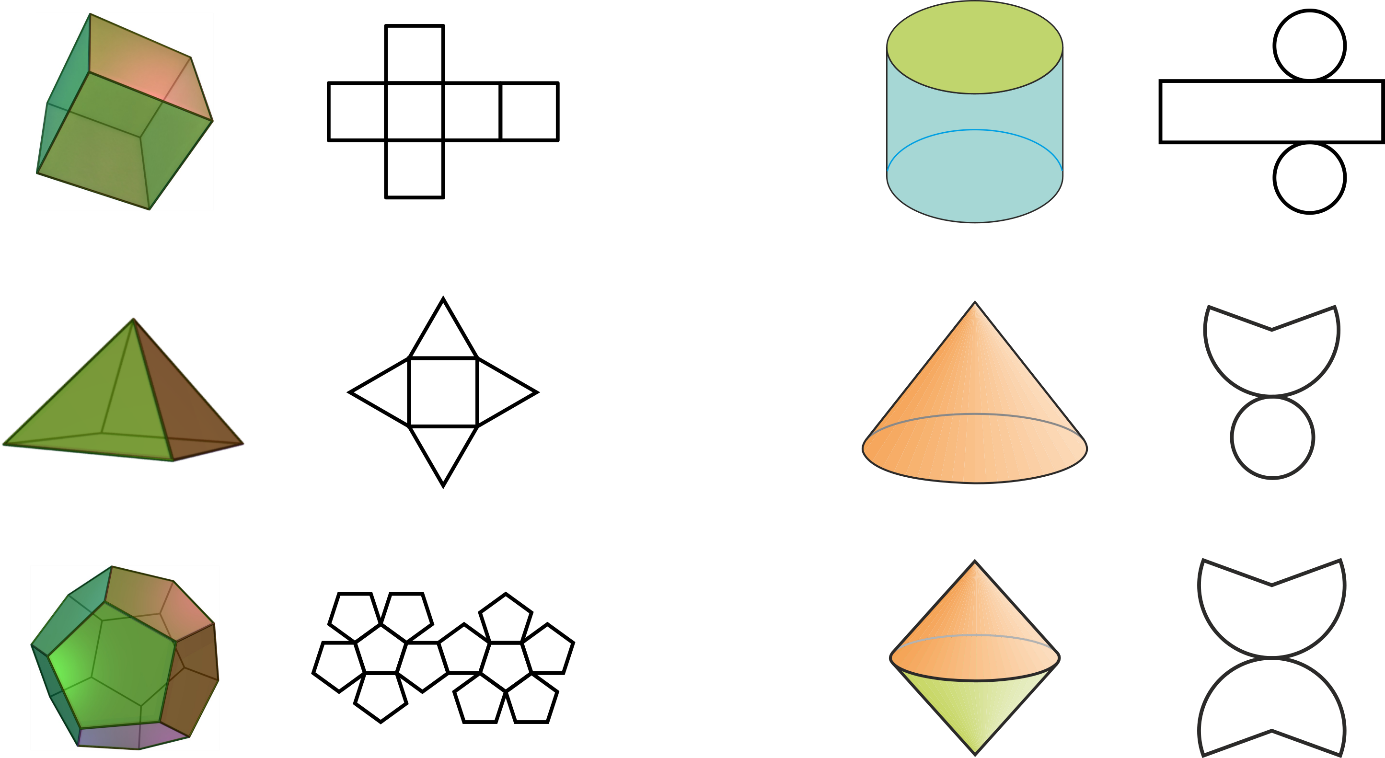                                       v…výška              Objem válce určíme jako součin obsahu podstavy a výšky válce.	                                                                           V =  Sp  . v                                   r …poloměr                     V =  π . r2 .  v  Př.1.) Vypočítej objem V válce o poloměru podstavy 5cm a výšce válce 4cm.Válec: r = 5cm            v = 4cm                     Vzorec:        V =  π . r2 .  v                                                Dosazení:     V = 3,14 . 52 . 4                                                 Výpočet:     V = 3,14 . 25 . 4                                                                      V = 314 (cm3)                                             Odpověď: Objem válce je 314 cm3.  Př.2) Vypočítej objem V válce o průměru podstavy 18cm a výšce válce 15cm.Válec: d = 18 cm       r = d : 2= 9cm            v = 15cm                  Vzorec:        V =  π . r2 .  v                                                Dosazení:     V =                                                Výpočet:     V =                                                                      V =                                              Odpověď: Objem válce je ……………… cm3.  Př.3.) Vypočítej objem V válce. Doplň tabulku.                             Řešení: Objem válce                      		                                         	Př.2) Vypočítej objem V válce o průměru podstavy 18cm a výšce válce 15cm.Válec: d = 18 cm       r = d : 2= 9cm            v = 15cm                  Vzorec:        V =  π . r2 .  v                                                Dosazení:     V = 3,14 . 92 . 15                                                 Výpočet:     V = 3,14 . 81 . 15                                                                      V = 3815,1 (cm3)                                             Odpověď: Objem válce je 3815,1 cm3.  Př.3.) Vypočítej objem V válce. Doplň tabulku. Zadání:Výpočet objemu V válcea). válec: v = 31mm                 r = 0,4 cm = ……….mmV =  π . r2 .  v  b) válec: v = 2,1dm                d = 4dm             r = ……….dmV =  π . r2 .  v  c). válec: v = 150 mm = ……..cm                 r = 3 cm V =  π . r2 .  v  d) válec: v = 3 m                d = 1 m               r = ……….mV =  π . r2 .  v  Zadání:Výpočet objemu V válcea). válec: v = 31mm                 r = 0,4 cm = ……4….mmV =  π . r2 .  v   V =  3,14 . 42 . 31 V = 3,14 . 16 . 31 V = 1557,44 mm3  b) válec: v = 2,1dm                d = 4dm             r = …2…….dmV =  π . r2 .  v  V = 3,14 . 22 . 2,1V = 3,14 . 4 . 2,1V = 26,376 dm3  c). válec: v = 150 mm = …15…..cm                 r = 3 cm V =  π . r2 .  v  V = 3,14 . 32 . 15V = 3,14 . 9 . 15V = 423,9 cm3 d) válec: v = 3 m                d = 1 m               r = …0,5 …….mV =  π . r2 .  v  V = 3,14 . 0,52 . 3 V = 3,14 . 0,25 . 3V = 2,355 m3   